На основу члана 63. став 1. и члана 54. Закона о јавним набавкама („Сл. Гласник РС“ број 124/12, 14/15 и 68/15) комисија за јавну набавку обавештава сва заинтересована лица у поступку да је извршена измена и допуна конкурсне документације за јавну набавку –  ЈН 14/2019,  Радови на одржавању и адаптацији постојећег објекта Лучке капетаније Велико Градиште, назив и ознака из општег речника набавки: 45262700 - адаптација зграда. ИЗМЕНА И ДОПУНА КОНКУРСНЕ ДОКУМЕНТАЦИЈЕ БРОЈ 2Мења се члан 1. Модела уговора тако да уместо :ПРЕДМЕТ УГОВОРА Члан 1. Предмет овог уговора су Радови на одржавању и адаптацији постојећег објекта Лучке капетаније Велико Градиште. Грађевинско-занатски радови обухватају: керамичке радове, делимична замена санитарија, зидарске фасадерке радове радове, замену подова и замену столарије у згради Лучке капетаније Велико Градиште.Понуђач је дужан да радове изводи стручно и квалитетно, у складу важећим прописима, стандардима и техничким нормативима, који се односе на предметне радове. Сада стоји:ПРЕДМЕТ УГОВОРА Члан 1. Предмет овог уговора су Радови на одржавању и адаптацији постојећег објекта Лучке капетаније Велико Градиште. Грађевинско-занатски радови обухватају: керамичке радове, делимична замена санитарија, зидарске фасадерке радове радове, замену подова и замену столарије у згради Лучке капетаније Велико Градиште.Зграда се налази под заштитом Завода за заштиту споменика културе и потрбно је добијање одговарајућих сагласности.Понуђач је дужан да радове изводи стручно и квалитетно, у складу важећим прописима, стандардима и техничким нормативима, који се односе на предметне радове. 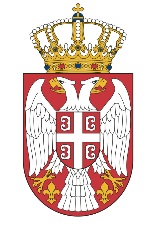 